FRACTIONS                                                What is a fraction                             FactsFractions are something that is divided                                Fractions are not alwaysEqually.  There are two parts of a fraction,                           numbers, they can be lines orThe numerator and denominator. The                                 shapes. The denominator is howNumerator goes at the top ,the                                             many parts you split something.Denominator goes at the bottem                                         the Numerator is how many you take away                                      PICTURES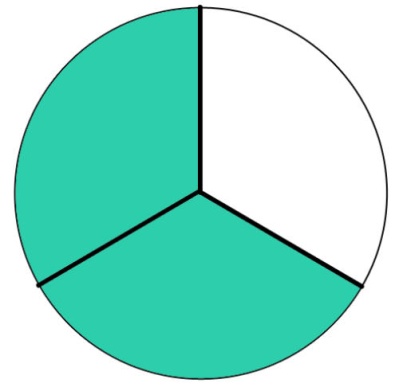 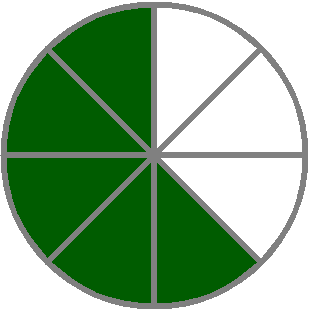 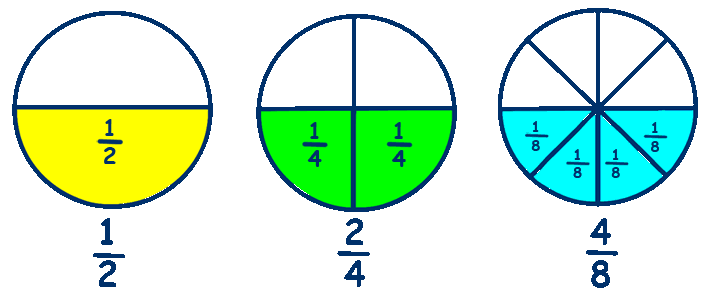 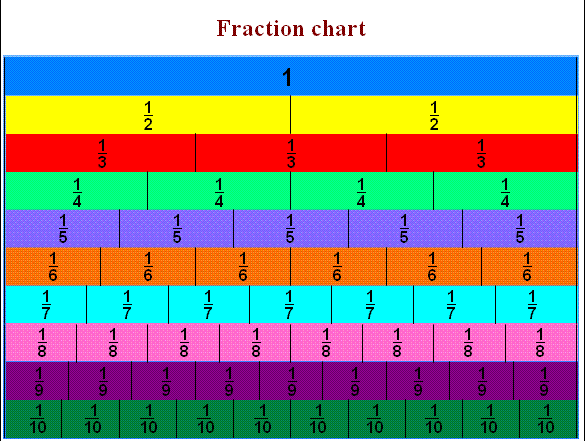 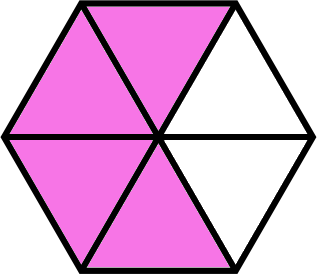 